Leids Universitair Medisch CentrumKlinisch Microbiologisch Laboratorium, L4-6T.a.v. E. BerssenbruggeAlbinusdreef 22333 ZA LeidenGeachte mensen van het laboratorium,Graag zou het LUMC dit fecessample willen ontvangen ter controle van lange termijn follow-up + microbiota analyse, omdat bij deze patiënt een fecestransplantatie gaat plaatsvinden of recent is uitgevoerd.Zouden jullie een fecessample (met daarop de afnamedatum) op onze kosten naar ons laboratorium kunnen sturen? Graag op fecespotje naam, geboorte datum, afname datum en verstuurdatum vermelden. Indien mogelijk,  zo spoedig mogelijk verzenden, tot verzenden koel bewaren. Verzenden kan naar bovenstaand adres t.a.v. E. Berssenbrugge.Hartelijk dank voor de moeite,Mede namens:E. Berssenbrugge, I.M.J.G. Sanders en C. Harmanus Tel: 071-5296870 Vlada Chernova, Joffrey van Prehn, Eline Boeije-Koppenol & Liz TerveerCoördinatoren Nederlandse Donor Feces BankTel: 071-5296545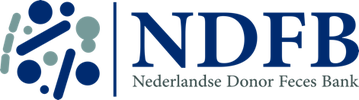 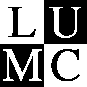 																	Aanvraag K.M.L.Klinisch Microbiologisch Laboratorium, L4-6, tel: 63585								(Graag invullen)                                                                                    (Dient ingevuld te worden door de analist van de NDFB)								     Artscode: B00721Zie SOP: Protocol Administratie voor Nederlandse Feces Donor BankIndien vragen: neem contact op met Eric Berssenbrugge,  Vlada Chernova,  Liz Terveer, Joffrey van Prehn of Eline Boeije-Koppenol (T 071-5296545 of 071-5296870) Formulier na inscannen naar Eric Berssenbruggedatum afname:datum afname:datum afname:datum afname:datum afname:Tijdstip:Tijdstip:Tijdstip:Tijdstip:--datum invries -80 ˚C:datum invries -80 ˚C:datum invries -80 ˚C:datum invries -80 ˚C:datum invries -80 ˚C:Tijdstip:Tijdstip:Tijdstip:Tijdstip:--Uitgevulde samples voor onderzoek NDFB (dient ingevuld te worden door de analist van de NDFB)Uitgevulde samples voor onderzoek NDFB (dient ingevuld te worden door de analist van de NDFB)

…… x …….     gram faeces                             Variabele     opslag
…… x …….     gram faeces + 10% glycerol  Variabele     opslag
…… x …….     gram faeces + 10% glycerol  Microbioom opslag
…… x …….     gram faeces                             Microbioom opslag
Bristol Stool Chart type:   Aard van het materiaal
■ Faeces□ SerumAangevraagd onderzoek:Aangevraagd onderzoek:Aangevraagd onderzoek:Aangevraagd onderzoek:Aangevraagd onderzoek:Aangevraagd onderzoek:Aangevraagd onderzoek:▀ Optie 4. Patiëntenfeces voor opslag □ Additionele testen (in overleg met E.M. Terveer): ____________________________________________________▀ Optie 4. Patiëntenfeces voor opslag □ Additionele testen (in overleg met E.M. Terveer): ____________________________________________________▀ Optie 4. Patiëntenfeces voor opslag □ Additionele testen (in overleg met E.M. Terveer): ____________________________________________________